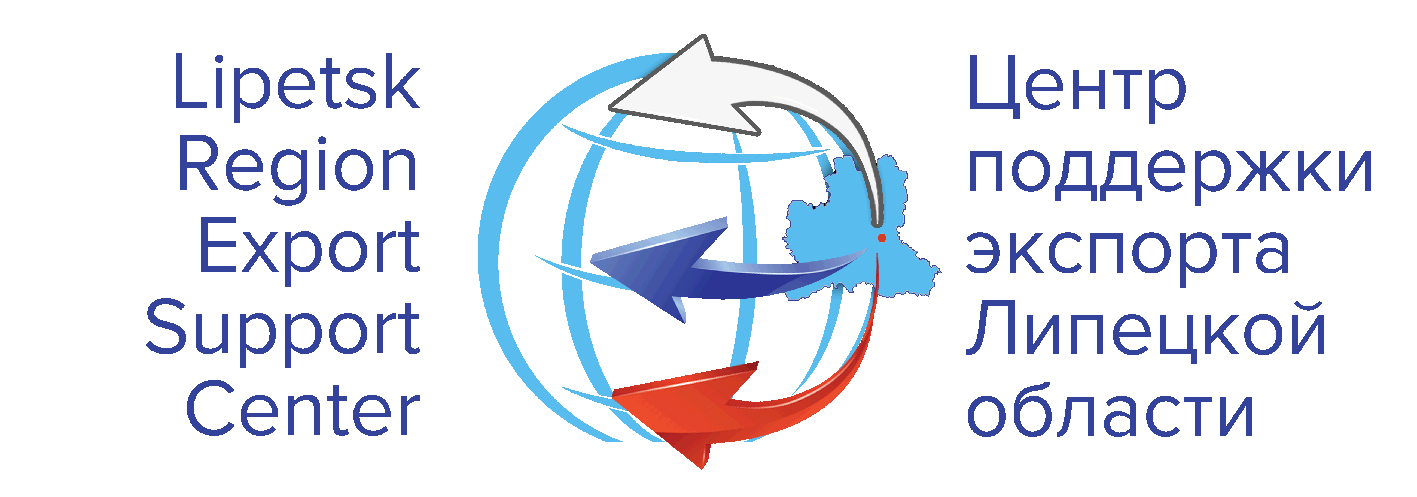 Анкета для включения в Реестр экспортеров Липецкой области(размещен на сайте ЦПЭ)1. Описание компании 2. Экспортное предложение для зарубежных партнеровПриложение к анкете фото продукции,логотип.Название компанииИННСфера деятельностиЛоготип (можно прикрепить отдельно)Почтовый Адрес Электронная почта:  Сайт: Должность руководителяПолные ФИО руководителяКонтактное лицо   ФИО:   Должность:   Телефон:   Электронная почта:Год основанияИмеющиеся сертификаты, лицензииОсуществление экспортной деятельности Да  Нет, но планируется Укажите страны, с которыми имеете опыт сотрудничества Основные преимущества компании:* Сформулируйте несколько ваших преимуществ перед конкурентами, например: качество продукции, гибкие финансовые условия, работа по индивидуальным заказам и т.д.* Сформулируйте несколько ваших преимуществ перед конкурентами, например: качество продукции, гибкие финансовые условия, работа по индивидуальным заказам и т.д.Наименование продукции/услуг Описание продукции/услуг (назначение, принцип действия, сфера применения)Код ТН ВЭД ТС* если уже определенКонкурентные преимущества продукции/услугФото (можно прикрепить отдельно, указав точное название продукции)